2021年なごや花のまちづくりネットワーク『花ネット活動講習会』参加者募集2021年度なごや花づくりネットワーク花ネット活動講習会『申込用紙』申込日；　　月　　日※締め切り　R3年11月30日（火）※5名以上の場合は、下部の空欄に氏名・電話番号をご記入ください。押し花づくり講座　～クリスマスカードを作ろう！～押し花づくり講座　～クリスマスカードを作ろう！～押し花づくり講座　～クリスマスカードを作ろう！～講師；みどりの協会職員開 催 日；令和3年１２月１６日（木）時　　間；10：00～11：30会　　場；名古屋市緑化センター講習室参 加 費；無料募集人数；20名（応募多数の場合は抽選）申込締切；令和3年１１月30日（火）講師；みどりの協会職員開 催 日；令和3年１２月１６日（木）時　　間；10：00～11：30会　　場；名古屋市緑化センター講習室参 加 費；無料募集人数；20名（応募多数の場合は抽選）申込締切；令和3年１１月30日（火）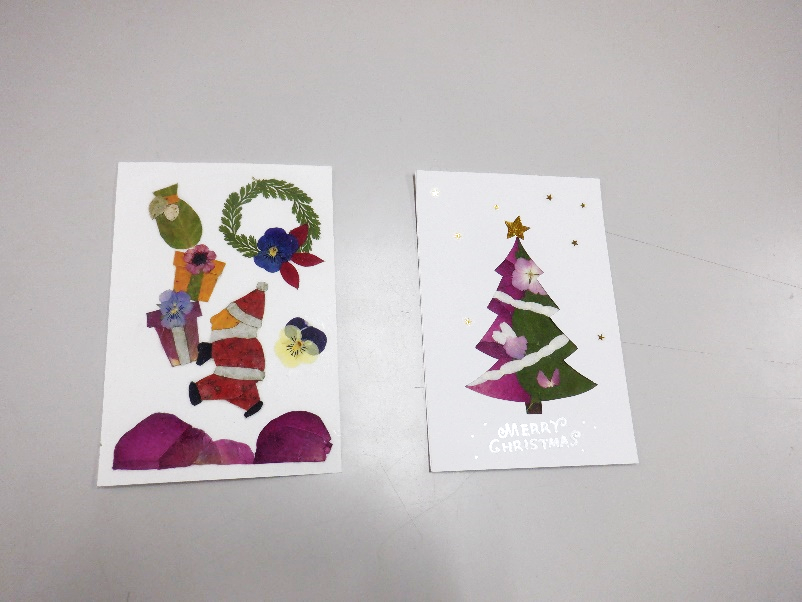 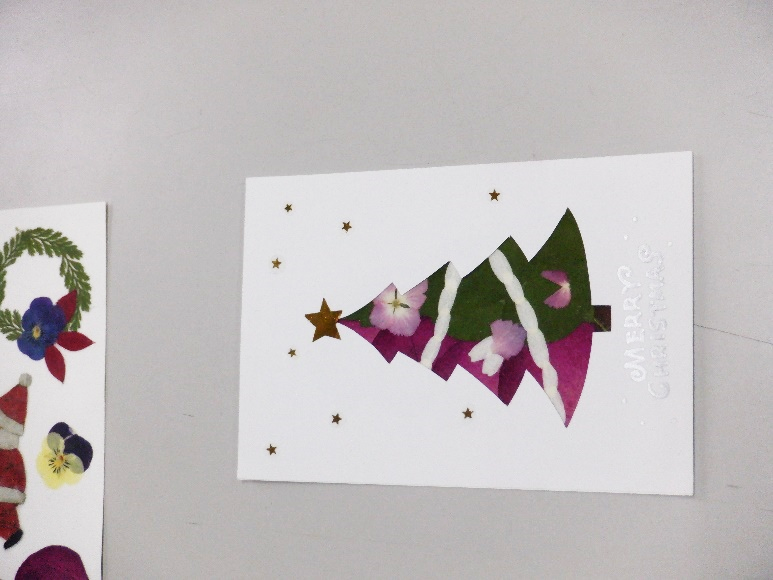 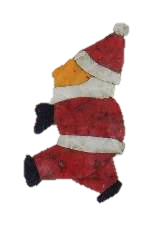 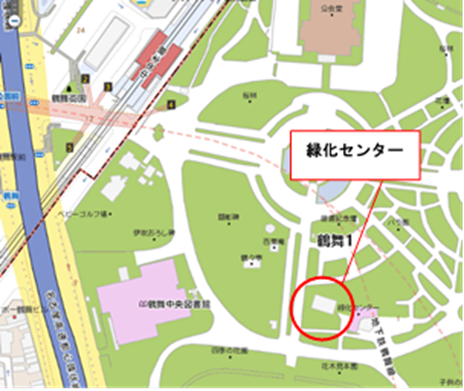 【申込方法】裏面『申込用紙』に必要事項をご記入の上、郵送又は、FAX、メールで事務局あてにお申し込みください。【申込方法】裏面『申込用紙』に必要事項をご記入の上、郵送又は、FAX、メールで事務局あてにお申し込みください。【お問合せ】なごや花づくりネットワーク事務局（公財）名古屋市みどりの協会　みどりの事業課TEL；052-731-8590　FAX；052-731-0201メール；midorinokyoudou＠nga.or.jp【お問合せ】なごや花づくりネットワーク事務局（公財）名古屋市みどりの協会　みどりの事業課TEL；052-731-8590　FAX；052-731-0201メール；midorinokyoudou＠nga.or.jp【交通案内】■地下鉄鶴舞線「鶴舞駅」下車　4番出口■市バス「鶴舞公園前」下車■ＪＲ中央線「鶴舞駅」下車※無料駐車場はありません。車でお越しの場合は近隣のコインパーキングをご利用ください。【お問合せ】なごや花づくりネットワーク事務局（公財）名古屋市みどりの協会　みどりの事業課TEL；052-731-8590　FAX；052-731-0201メール；midorinokyoudou＠nga.or.jp【お問合せ】なごや花づくりネットワーク事務局（公財）名古屋市みどりの協会　みどりの事業課TEL；052-731-8590　FAX；052-731-0201メール；midorinokyoudou＠nga.or.jp団体名※個人登録されている方は不要です。講習会名押し花づくり講座　～クリスマスカードを作ろう！～押し花づくり講座　～クリスマスカードを作ろう！～押し花づくり講座　～クリスマスカードを作ろう！～参加者氏名連絡先　　　-　　　　-参加者氏名連絡先　　　-　　　　-参加者氏名連絡先　　　-　　　　-参加者氏名連絡先　　　-　　　　-参加者氏名連絡先　　　-　　　　-【お申し込み先】〒466-0064　名古屋市昭和区鶴舞一丁目1-166（公財）名古屋市みどりの協会　みどりの事業課FAX；052-731-0201　E-mail；midorinokyoudou＠nga.or.jp